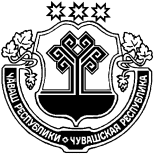 О признании утратившим силу постановления администрации Можарского сельского поселения от 29.05.2015 № 52    Администрация Можарского сельского поселения   п о с т а н о в л я е т:       1. Признать утратившим силу постановление администрации Можарского сельского поселения от 29.05.2015  № 52 «Об утверждении порядка осуществления контроля за соответствием расходов  муниципальных  служащих  администрации  Можарского сельского поселения Янтиковского района Чувашской Республики,  расходов  его супруги (супруга) и несовершеннолетних детей их доходам».2. Контроль за выполнением настоящего постановления оставляю за собой.3.Настоящее постановление вступает в силу со дня его официального опубликования.Глава Можарскогосельского поселения                                                                   А.В. ЕгоровЧУВАШСКАЯ РЕСПУБЛИКАЯНТИКОВСКИЙ РАЙОНЧĂВАШ РЕСПУБЛИКИТĂВАЙ РАЙОНĚЧУВАШСКАЯ РЕСПУБЛИКАЯНТИКОВСКИЙ РАЙОНМУЧАР ЯЛ ПОСЕЛЕНИЙĚН АДМИНИСТРАЦИЙĔ  ЙЫШĂНУ12 октябрь  2022 ҫ. 42 №Мучар ялěАДМИНИСТРАЦИЯМОЖАРСКОГО СЕЛЬСКОГО ПОСЕЛЕНИЯПОСТАНОВЛЕНИЕ12  октября  2022 г. № 42 село МожаркиМУЧАР ЯЛ ПОСЕЛЕНИЙĚН АДМИНИСТРАЦИЙĔ  ЙЫШĂНУ12 октябрь  2022 ҫ. 42 №Мучар ялě